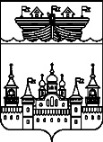 ЗЕМСКОЕ СОБРАНИЕ ВОСКРЕСЕНСКОГО МУНИЦИПАЛЬНОГО РАЙОНА НИЖЕГОРОДСКОЙ ОБЛАСТИРЕШЕНИЕ28 апреля 2017 года			 								№ 42О досрочном прекращении полномочий депутата Земского собрания Воскресенского муниципального района Нижегородской областиВ соответствии с решением сельского Совета Благовещенского сельсовета Воскресенского муниципального района Нижегородской области от 24 апреля 2017 года № 12 «О досрочном прекращении полномочий делегированного депутата сельского Совета Благовещенского сельсовета Воскресенского муниципального района Нижегородской области в Земское собрание Воскресенского муниципального района Нижегородской области», в соответствии с Законом Нижегородской области от 03 октября 2008 № 133-З «О гарантиях осуществления полномочий депутата, члена выборного органа местного самоуправления, выборного должностного лица местного самоуправления в Нижегородской области», Уставом Воскресенского муниципального района Нижегородской области, Положением о статусе депутата Земского собрания  Воскресенского муниципального района Нижегородской области, утвержденном решением Земского собрания  Воскресенского муниципального района Нижегородской области от 25 июня 2010 года № 60,Земское собрание района решило:1.Прекратить досрочно полномочия депутата Земского собрания Воскресенского муниципального района Нижегородской области от Благовещенского сельсовета Воскресенского муниципального района Нижегородской области Шадрунова Сергея Николаевича с 28 апреля 2017г.2.Опубликовать данное решение в районной газете «Воскресенская жизнь».3.Контроль за исполнением решения возложить на постоянную комиссию Земского собрания по вопросам местного самоуправления, связям с общественностью, средствами массовой информации, правовой политике, работе с военнослужащими, правоохранительной деятельности (А.В.Скобелев).4.Настоящее решение вступает в силу со дня принятия.Глава  местного самоуправления 			А.В.Безденежных